Yearly Learning Challenge Overview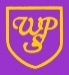 Year   3                                                                                                                                                                                              2021 / 2022Yearly Learning Challenge OverviewYear   3                                                                                                                                                                                              2021 / 2022Yearly Learning Challenge OverviewYear   3                                                                                                                                                                                              2021 / 2022Yearly Learning Challenge OverviewYear   3                                                                                                                                                                                              2021 / 2022Yearly Learning Challenge OverviewYear   3                                                                                                                                                                                              2021 / 2022Yearly Learning Challenge OverviewYear   3                                                                                                                                                                                              2021 / 2022Yearly Learning Challenge OverviewYear   3                                                                                                                                                                                              2021 / 2022Yearly Learning Challenge OverviewYear   3                                                                                                                                                                                              2021 / 2022Yearly Learning Challenge OverviewYear   3                                                                                                                                                                                              2021 / 2022Yearly Learning Challenge OverviewYear   3                                                                                                                                                                                              2021 / 2022Yearly Learning Challenge OverviewYear   3                                                                                                                                                                                              2021 / 2022Yearly Learning Challenge OverviewYear   3                                                                                                                                                                                              2021 / 2022Yearly Learning Challenge OverviewYear   3                                                                                                                                                                                              2021 / 2022Yearly Learning Challenge OverviewYear   3                                                                                                                                                                                              2021 / 2022AUTUMN TERMAUTUMN TERMAUTUMN TERMAUTUMN TERMAUTUMN TERMSPRING TERMSPRING TERMSPRING TERMSPRING TERMSPRING TERMSUMMER TERMSUMMER TERMSUMMER TERMPrime Learning ChallengeIs chocolate nutritious or delicious?Is chocolate nutritious or delicious?Can we explore the world?Can we explore the world?Can we explore the world?Are you the master of magic?Are you the master of magic?Are you the master of magic?Who has invaded us?Who has invaded us?How brave a warrior are you?How brave a warrior are you?What makes the earth angry?English 	Reading / Writing / Spelling / Punctuation / Grammar	Reading / Writing / Spelling / Punctuation / Grammar	Reading / Writing / Spelling / Punctuation / Grammar	Reading / Writing / Spelling / Punctuation / Grammar	Reading / Writing / Spelling / Punctuation / Grammar	Reading / Writing / Spelling / Punctuation / Grammar	Reading / Writing / Spelling / Punctuation / Grammar	Reading / Writing / Spelling / Punctuation / Grammar	Reading / Writing / Spelling / Punctuation / Grammar	Reading / Writing / Spelling / Punctuation / Grammar	Reading / Writing / Spelling / Punctuation / Grammar	Reading / Writing / Spelling / Punctuation / Grammar	Reading / Writing / Spelling / Punctuation / GrammarWriting Composition / Transcription / Analysis and Presentation through the context of themed writing opportunityComposition / Transcription / Analysis and Presentation through the context of themed writing opportunityComposition / Transcription / Analysis and Presentation through the context of themed writing opportunityComposition / Transcription / Analysis and Presentation through the context of themed writing opportunityComposition / Transcription / Analysis and Presentation through the context of themed writing opportunityComposition / Transcription / Analysis and Presentation through the context of themed writing opportunityComposition / Transcription / Analysis and Presentation through the context of themed writing opportunityComposition / Transcription / Analysis and Presentation through the context of themed writing opportunityComposition / Transcription / Analysis and Presentation through the context of themed writing opportunityComposition / Transcription / Analysis and Presentation through the context of themed writing opportunityComposition / Transcription / Analysis and Presentation through the context of themed writing opportunityComposition / Transcription / Analysis and Presentation through the context of themed writing opportunityComposition / Transcription / Analysis and Presentation through the context of themed writing opportunityAuthor focus / Text Charlie and the Chocolate FactoryCharlie and the Chocolate FactoryCharlie and the Chocolate FactoryGulliver’s TravelsGulliver’s TravelsHarry Potter and the Philosophers StoneHarry Potter and the Philosophers StoneHarry Potter and the Philosophers StoneRomans on the RampageRomans on the RampageStone Age BoyStone Age BoyEscape to PompeiiMathematicsNumber and Place ValueNumber and Place ValueAddition and SubtractionAddition and SubtractionAddition and SubtractionMultiplicationDivisionMultiplicationDivisionFractionsStatisticsFractionsStatisticsFractionsStatisticsShapePosition and DirectionShapePosition and DirectionMeasurement(including time)ScienceAnimals including HumansNutritionAnimals including HumansNutritionAnimals including HumansNutritionAnimals including humansSkeletonsAnimals including humansSkeletonsLight and ShadowLight and ShadowLight and ShadowMagnets and ForcesMagnets and ForcesPlantsPlantsRocks and SoilsComputingUnit 3.1 Coding Unit 3.2 – Online SafetyUnit 3.1 Coding Unit 3.2 – Online SafetyUnit 3.7SimulationsUnit 3.7SimulationsUnit 3.7SimulationsUnit 3.5Email Unit 3.4 Touch Typing Unit 3.5Email Unit 3.4 Touch Typing Unit 3.5Email Unit 3.4 Touch Typing Unit 3.8 GraphingUnit 3.8 GraphingUnit 3.3SpreadsheetsUnit 3.3SpreadsheetsUnit 3.6 Branching DatabasesDesign and TechnologyStructure – Chocolate Bar PackagingStructure – Chocolate Bar PackagingCooking and NutritionCooking and NutritionMechanismsHistoryRomansThe Roman Empire and its impact on BritainSkills: Chronology Historical EnquiryRomansThe Roman Empire and its impact on BritainSkills: Chronology Historical EnquiryCelts Changes in Britain from Stone Age to the Iron AgeSkills: Chronology           Historical            EnquiryCelts Changes in Britain from Stone Age to the Iron AgeSkills: Chronology           Historical            EnquiryGeographyEuropean Study:BarcelonaEuropean Study:BarcelonaEuropean Study:BarcelonaEarthquakes VolcanoesArt and DesignMosaicMosaicMosaicMagical Creature SculptureMagical Creature SculptureMagical Creature SculptureDrawing with ShadowDrawing with ShadowPaintingMusicFife lessons: pitch, rhythm, symbols, durationFife lessons: pitch, rhythm, symbols, durationFife lessons: pitch, rhythm, symbols, durationFife lessons: pitch, rhythm, symbols, durationFife lessons: pitch, rhythm, symbols, durationFife lessons: pitch, rhythm, symbols, durationFife lessons: pitch, rhythm, symbols, durationFife lessons: pitch, rhythm, symbols, durationFife lessons: pitch, rhythm, symbols, durationFife lessons: pitch, rhythm, symbols, durationFife lessons: pitch, rhythm, symbols, durationFife lessons: pitch, rhythm, symbols, durationFife lessons: pitch, rhythm, symbols, durationMusicPE –games, gym, danceBall SkillsBall SkillsDance - Flamenco Dance - Flamenco Dance - Flamenco GymnasticsGymnasticsGymnasticsGames – Basketball Games – Basketball Games – Striking and Fielding Games – Striking and Fielding AthleticsREWhat do Christians believe about a good life?What do Christians believe about a good life?What do Christians believe about a good life?What do the creation stories tell us?What do the creation stories tell us?How do Jews remember God’s covenant with Abraham and Moses?How do Jews remember God’s covenant with Abraham and Moses?How do Jews remember God’s covenant with Abraham and Moses?How do Jews remember God’s covenant with Abraham and Moses?How do Jews remember God’s covenant with Abraham and Moses?What is Spirituality and how do people experience this?What is Spirituality and how do people experience this?Who can inspire us?REChristianity/Islam/JudaismChristianity/Islam/JudaismChristianity/Islam/JudaismChristianity/Islam/JudaismChristianity/Islam/JudaismChristianity/Islam/JudaismChristianity/Islam/JudaismChristianity/Islam/JudaismChristianity/Islam/JudaismChristianity/Islam/JudaismChristianity/Islam/JudaismChristianity/Islam/JudaismChristianity/Islam/JudaismSpanishPets Email ProjectBarcelona and Artists (1) Gaudi and Miro Shapes and Colours Barcelona and Artists (1) Gaudi and Miro Shapes and Colours Barcelona and Artists (1) Gaudi and Miro Shapes and Colours Body PartsBody PartsBarcelona and Artists (2) FacesBarcelona and Artists (2) FacesBarcelona and Artists (2) FacesMusical Instruments Musical Instruments The Romans The Romans WSFLManaging relationshipsCoping with lifeDeveloping a healthy lifestyle Managing relationshipsCoping with lifeDeveloping a healthy lifestyle Engaging with the community (School linking project)Managing mediaEngaging with the community (School linking project)Managing mediaEngaging with the community (School linking project)Managing mediaCommunicating clearlyCommunicating clearlyCommunicating clearlyUnderstanding rights and responsibilitiesUnderstanding rights and responsibilitiesArt of thinkingEffective decision makingArt of thinkingEffective decision makingManaging financeBLP MuscleCapitalisingImaginingManaging DistractionsCapitalisingImaginingManaging DistractionsPlanningPerseverancePlanningPerseverancePlanningPerseveranceRevisingImitatingRevisingImitatingRevisingImitatingCapitalisingNoticingListening & EmpathyCapitalisingNoticingListening & EmpathyPlanningAbsorptionQuestioningPlanningAbsorptionQuestioningRevisingCollaboration